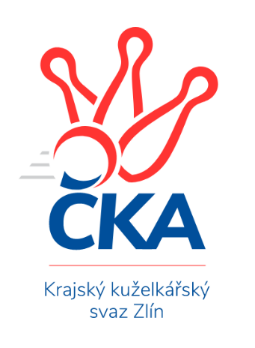 ZLÍNSKÝ KRAJSKÝ KUŽELKÁŘSKÝ SVAZ                                                                                          Zlín 24.9.2023ZPRAVODAJ ZLÍNSKÉHO KRAJSKÉHO PŘEBORU2023-20241. kolo TJ Bojkovice Krons	- KC Zlín C	7:1	2823:2642	10.0:2.0	22.9. VKK Vsetín B	- TJ Jiskra Otrokovice B	4:4	2496:2473	6.0:6.0	22.9. KK Camo Slavičín	- TJ Kelč	2:6	2658:2674	6.0:6.0	23.9. TJ Valašské Meziříčí C	- KK Kroměříž B		dohrávka		3.10. TJ Sokol Machová B	- SC Bylnice		dohrávka		24.10.Tabulka družstev:	1.	TJ Bojkovice Krons	1	1	0	0	7.0 : 1.0 	10.0 : 2.0 	 2823	2	2.	TJ Kelč	1	1	0	0	6.0 : 2.0 	6.0 : 6.0 	 2674	2	3.	VKK Vsetín B	1	0	1	0	4.0 : 4.0 	6.0 : 6.0 	 2496	1	4.	TJ Jiskra Otrokovice B	1	0	1	0	4.0 : 4.0 	6.0 : 6.0 	 2473	1	5.	SC Bylnice	0	0	0	0	0.0 : 0.0 	0.0 : 0.0 	 0	0	6.	KK Kroměříž B	0	0	0	0	0.0 : 0.0 	0.0 : 0.0 	 0	0	7.	TJ Valašské Meziříčí C	0	0	0	0	0.0 : 0.0 	0.0 : 0.0 	 0	0	8.	TJ Sokol Machová A	0	0	0	0	0.0 : 0.0 	0.0 : 0.0 	 0	0	9.	TJ Sokol Machová B	0	0	0	0	0.0 : 0.0 	0.0 : 0.0 	 0	0	10.	KK Camo Slavičín	1	0	0	1	2.0 : 6.0 	6.0 : 6.0 	 2658	0	11.	KC Zlín C	1	0	0	1	1.0 : 7.0 	2.0 : 10.0 	 2642	0Program dalšího kola:2. kolo28.9.2023	čt	14:00	TJ Sokol Machová A - TJ Bojkovice Krons	29.9.2023	pá	17:00	TJ Kelč - VKK Vsetín B				TJ Jiskra Otrokovice B - -- volný los --	29.9.2023	pá	18:00	KK Kroměříž B - KK Camo Slavičín	29.9.2023	pá	18:00	KC Zlín C - TJ Sokol Machová B	30.9.2023	so	17:30	SC Bylnice - TJ Valašské Meziříčí C		 TJ Bojkovice Krons	2823	7:1	2642	KC Zlín C	Jan Lahuta	 	 255 	 240 		495 	 2:0 	 426 	 	225 	 201		Lukáš Trochta	Michal Ondrušek	 	 246 	 227 		473 	 2:0 	 455 	 	241 	 214		Petr Mňačko	Jakub Lahuta	 	 234 	 222 		456 	 2:0 	 422 	 	217 	 205		Filip Mlčoch	Michal Machala	 	 216 	 208 		424 	 0:2 	 469 	 	244 	 225		Jaroslav Trochta	David Hanke	 	 235 	 251 		486 	 2:0 	 437 	 	211 	 226		Pavla Žádníková	Jiří Kafka	 	 249 	 240 		489 	 2:0 	 433 	 	213 	 220		Pavel Struhařrozhodčí: 	 VKK Vsetín B	2496	4:4	2473	TJ Jiskra Otrokovice B	Vojtěch Hrňa	 	 207 	 195 		402 	 1:1 	 425 	 	198 	 227		Lukáš Sabák	Lucie Hanzelová	 	 202 	 220 		422 	 2:0 	 374 	 	197 	 177		Nela Vrbíková	Petr Spurný	 	 209 	 207 		416 	 1:1 	 418 	 	204 	 214		Jakub Sabák	Martin Kovács	 	 191 	 203 		394 	 0:2 	 419 	 	198 	 221		Hana Jonášková	Karel Navrátil	 	 193 	 210 		403 	 0:2 	 419 	 	208 	 211		Miroslav Macega	Daniel Bělíček	 	 223 	 236 		459 	 2:0 	 418 	 	205 	 213		Kateřina Ondrouchovározhodčí: Zoltán Bagári	 KK Camo Slavičín	2658	2:6	2674	TJ Kelč	Michal Petráš	 	 213 	 252 		465 	 1:1 	 477 	 	236 	 241		Antonín Plesník	Richard Ťulpa	 	 208 	 194 		402 	 1:1 	 394 	 	189 	 205		Miroslav Pavelka	Ondřej Fojtík	 	 225 	 242 		467 	 1:1 	 470 	 	241 	 229		Pavel Chvatík	Karel Kabela	 	 217 	 254 		471 	 2:0 	 429 	 	207 	 222		Petr Pavelka	Robert Řihák	 	 206 	 190 		396 	 1:1 	 432 	 	204 	 228		Zdeněk Chvatík	Radek Rak	 	 230 	 227 		457 	 0:2 	 472 	 	235 	 237		Tomáš Vybíralrozhodčí:  Vedoucí družstevPořadí jednotlivců:	jméno hráče	družstvo	celkem	plné	dorážka	chyby	poměr kuž.	Maximum	1.	Jan Lahuta 	TJ Bojkovice Krons	495.00	331.0	164.0	5.0	1/1	(495)	2.	Jiří Kafka 	TJ Bojkovice Krons	489.00	337.0	152.0	9.0	1/1	(489)	3.	David Hanke 	TJ Bojkovice Krons	486.00	320.0	166.0	4.0	1/1	(486)	4.	Antonín Plesník 	TJ Kelč	477.00	298.0	179.0	6.0	1/1	(477)	5.	Michal Ondrušek 	TJ Bojkovice Krons	473.00	311.0	162.0	2.0	1/1	(473)	6.	Tomáš Vybíral 	TJ Kelč	472.00	312.0	160.0	5.0	1/1	(472)	7.	Karel Kabela 	KK Camo Slavičín	471.00	288.0	183.0	1.0	1/1	(471)	8.	Pavel Chvatík 	TJ Kelč	470.00	312.0	158.0	2.0	1/1	(470)	9.	Jaroslav Trochta 	KC Zlín C	469.00	307.0	162.0	6.0	1/1	(469)	10.	Ondřej Fojtík 	KK Camo Slavičín	467.00	299.0	168.0	2.0	1/1	(467)	11.	Michal Petráš 	KK Camo Slavičín	465.00	289.0	176.0	3.0	1/1	(465)	12.	Daniel Bělíček 	VKK Vsetín B	459.00	320.0	139.0	3.0	1/1	(459)	13.	Radek Rak 	KK Camo Slavičín	457.00	299.0	158.0	5.0	1/1	(457)	14.	Jakub Lahuta 	TJ Bojkovice Krons	456.00	323.0	133.0	10.0	1/1	(456)	15.	Petr Mňačko 	KC Zlín C	455.00	314.0	141.0	12.0	1/1	(455)	16.	Pavla Žádníková 	KC Zlín C	437.00	288.0	149.0	10.0	1/1	(437)	17.	Pavel Struhař 	KC Zlín C	433.00	301.0	132.0	8.0	1/1	(433)	18.	Zdeněk Chvatík 	TJ Kelč	432.00	309.0	123.0	7.0	1/1	(432)	19.	Petr Pavelka 	TJ Kelč	429.00	297.0	132.0	12.0	1/1	(429)	20.	Lukáš Trochta 	KC Zlín C	426.00	293.0	133.0	13.0	1/1	(426)	21.	Lukáš Sabák 	TJ Jiskra Otrokovice B	425.00	297.0	128.0	9.0	1/1	(425)	22.	Michal Machala 	TJ Bojkovice Krons	424.00	310.0	114.0	16.0	1/1	(424)	23.	Lucie Hanzelová 	VKK Vsetín B	422.00	296.0	126.0	8.0	1/1	(422)	24.	Filip Mlčoch 	KC Zlín C	422.00	309.0	113.0	12.0	1/1	(422)	25.	Miroslav Macega 	TJ Jiskra Otrokovice B	419.00	286.0	133.0	6.0	1/1	(419)	26.	Hana Jonášková 	TJ Jiskra Otrokovice B	419.00	289.0	130.0	6.0	1/1	(419)	27.	Kateřina Ondrouchová 	TJ Jiskra Otrokovice B	418.00	286.0	132.0	2.0	1/1	(418)	28.	Jakub Sabák 	TJ Jiskra Otrokovice B	418.00	289.0	129.0	8.0	1/1	(418)	29.	Petr Spurný 	VKK Vsetín B	416.00	275.0	141.0	9.0	1/1	(416)	30.	Karel Navrátil 	VKK Vsetín B	403.00	281.0	122.0	7.0	1/1	(403)	31.	Vojtěch Hrňa 	VKK Vsetín B	402.00	274.0	128.0	11.0	1/1	(402)	32.	Richard Ťulpa 	KK Camo Slavičín	402.00	288.0	114.0	9.0	1/1	(402)	33.	Robert Řihák 	KK Camo Slavičín	396.00	292.0	104.0	12.0	1/1	(396)	34.	Martin Kovács 	VKK Vsetín B	394.00	269.0	125.0	6.0	1/1	(394)	35.	Miroslav Pavelka 	TJ Kelč	394.00	283.0	111.0	10.0	1/1	(394)	36.	Nela Vrbíková 	TJ Jiskra Otrokovice B	374.00	268.0	106.0	12.0	1/1	(374)Sportovně technické informace:Starty náhradníků:registrační číslo	jméno a příjmení 	datum startu 	družstvo	číslo startu
Hráči dopsaní na soupisku:registrační číslo	jméno a příjmení 	datum startu 	družstvo	23952	Lucie Hanzelová	22.09.2023	VKK Vsetín B	Zpracoval: Radim Abrahám      e-mail: stk.kks-zlin@seznam.cz    mobil: 725 505 640        http://www.kksz-kuzelky.czAktuální výsledky najdete na webových stránkách: http://www.kuzelky.comNejlepší šestka kola - absolutněNejlepší šestka kola - absolutněNejlepší šestka kola - absolutněNejlepší šestka kola - absolutněNejlepší šestka kola - dle průměru kuželenNejlepší šestka kola - dle průměru kuželenNejlepší šestka kola - dle průměru kuželenNejlepší šestka kola - dle průměru kuželenNejlepší šestka kola - dle průměru kuželenPočetJménoNázev týmuVýkonPočetJménoNázev týmuPrůměr (%)Výkon1xJan LahutaBojkovice4951xMiroslav VolekValMez C110.814861xJiří KafkaBojkovice4891xDaniel BělíčekVsetín B109.524591xDavid HankeBojkovice4861xJan LahutaBojkovice109.414951xMiroslav VolekValMez C4861xAntonín PlesníkKelč108.884771xAntonín PlesníkKelč4771xBohumil FryštackýMachová B108.384581xMichal OndrušekBojkovice4731xJiří KafkaBojkovice108.08489